Name of Journal: World Journal of GastroenterologyESPS Manuscript NO: 23839Manuscript Type: ORIGINAL ARTICLE Case Control StudyKatA and AhpC helicobacter pylori antibodies as novel biomarkers for gastric cancerZhang B et al. KatA/AhpC and gastric cancerBing Zhang, Hai-Lin Li, Qing Fan, Fang Guo, Xi-Yun Ren, Hai-Bo Zhou, Ji-Wei Zhu, Ya-Shuang Zhao, Wen-Jing TianBing Zhang, Hai-Lin Li, Fang Guo, Xi-Yun Ren, Hai-Bo Zhou, Ya-Shuang Zhao, Wen-Jing Tian, Department of Epidemiology, College of Public Health, Harbin Medical University, Harbin 150081, Heilongjiang Province, ChinaQing Fan, Xiangfang Center for Disease Control and Prevention, Harbin 150081, Heilongjiang Province, China Ji-wei Zhu, Department of Forensic Medicine, Harbin Medical University, Harbin 150081, Heilongjiang Province, ChinaAuthor contributions: Tian W and Zhao YS designed research; Fan Q and Ren XY collected and collated the data; Zhang B, Li HL, Guo F, Zhou HB and Zhu J performed the assays; Zhang B and Tian W analyzed the data; and Zhang B wrote the paper.Supported by the National Natural Science Foundation of China, No. 81573219; and Education Foundation of Heilongjiang Province, China, No. 12541288.Institutional review board statement: The study was reviewed and approved by the Committee of Human Research of Harbin Medical University, Harbin, China.Informed consent statement: All study participants provided informed written consent prior to study enrollment.Conflict of interest statement: The authors declare that there is no conflict of interest related to this study.Data sharing statement: No additional data are available.Open-Access: This article is an open-access article which was selected by an in-house editor and fully peer-reviewed by external reviewers. It is distributed in accordance with the Creative Commons Attribution Non Commercial (CC BY-NC 4.0) license, which permits others to distribute, remix, adapt, build upon this work non-commercially, and license their derivative works on different terms, provided the original work is properly cited and the use is non-commercial. See: http://creativecommons.org/licenses/by-nc/4.0/Correspondence to: Wen-Jing Tian, Professor, Department of Epidemiology, College of Public Health, Harbin Medical University, 197 Xuefu Road, Harbin 150081, Heilongjiang Province, China. twj8267@sina.com Telephone: +86-451-87502685Fax: +86-451-87502885Received: December 24, 2015Peer-review started: December 25, 2016First decision: January 13, 2016Revised: January 27, 2016Accepted: February 20, 2016 Article in press:Published online: AbstractAIM: To investigate catalase (KatA), alkyl hydroperoxide reductase (AhpC) antibodies of Helicobacter pylori as biomarkers for gastric cancer (GC).METHODS: This study included 232 cases and 264 controls. Recombinant KatA and AhpC proteins were constructed and the levels of antibodies were tested by indirect ELISA. Logistic regression was applied to analyze the relationships between KatA, AhpC and GC. The x2 trend test was used to evaluate the dose-response relationships between serum KatA and AhpC antibody levels and GC. Receiver operating characteristic (ROC) curve was used to evaluate the screening accuracy of KatA and AhpC as biomarkers. Combined analysis was used to observe screening accuracy of predictors for GC.RESULTS: In all subjects, the association between KatA and AhpC and GC risk was significant (P < 0.001) with odds ratio (OR) = 12.84 (95%CI: 7.79–21.15) and OR = 2.4 (95%CI: 1.55–3.73), respectively. KatA and AhpC antibody levels were strongly related to GC risk with a dose-dependent effect (P for trend < 0.001). The area under the ROC (AUC) for KatA was 0.806, providing a sensitivity of 66.81% and specificity of 86.36%; and the AUC for AhpC was 0.615, with a sensitivity of 75.65% and specificity of 45.49%. The AUC was 0.906 for KatA and flagella protein A (FlaA) combined analysis.CONCLUSION: Serum KatA and AhpC antibodies are associated with GC risk and KatA may serve as a biomarker for GC. KatA/FlaA combined analysis improved screening accuracy. Key words: Helicobacter pylori; Catalase; Alkyl hydroperoxide reductase; Serum antibody; Gastric cancer; Case–control study© The Author(s) 2016. Published by Baishideng Publishing Group Inc. All rights reserved.Core tip: Effective screening methods for gastric cancer (GC) have remained limited to date. The aim of this study was to explore whether serum catalase and alkyl hydroperoxide reductase antibodies of Helicobacter pylori could serve as novel and reliable biomarkers for GC monitoring.Zhang B, Li HL, Fan Q, Guo F, Ren XY, Zhou HB, Zhu JW, Zhao YS, Tian WJ. KatA and AhpC Helicobacter pylori antibodies as novel biomarkers for gastric cancer. World J Gastroenterol 2016; In pressINTRODUCTIONGastric cancer (GC) is the fifth most common malignancy and the third leading cause of cancer-related death worldwide[1]. Although the overall incidence rate of GC continues to fall, there were still almost 1 million new cases of GC in 2012[2]. Helicobacter pylori (H. pylori) are micro-aerophilic Gram-negative bacteria that cause inflammatory reactions by selectively colonizing the gastric mucosa. The International Agency for Research on Cancer has classified H. pylori as a category I carcinogen since 1994[3]. Epidemiological data also supports that H. pylori infection is strongly associated with GC[4-6], increasing risk by up to six-fold[7]. In contrast, increasing data shows that H. pylori eradication significantly decreases the development of GC[8,9], particularly in high-risk populations with no precancerous lesions[10]. Eradication of H. pylori seems a reasonable approach for preventing GC. However, nearly 50% of the population worldwide is infected with H. pylori[11]. Mass eradication therapy in the general population may bring about development of antibiotic-resistant strains of H. pylori, as well as over-consumption of medical resources. Therefore, there is an urgent and need to indentify a reliable screening biomarker for GC. It is reported that only a small fraction of patients infected with H. pylori have severe clinical outcomes such as gastric ulcer (10%), atrophic gastric (5%) and gastric malignancy (2%)[3]. Research indicates that these different outcomes may be associated with the virulence factors of H. pylori[12-14]. Catalase (KatA) and alkyl hydroperoxide reductase (AhpC) virulence factors play a crucial role in protecting H. pylori from oxidative stress and maintaining a stable environment for the growth of bacteria[15,16]. Huang et al[17] confirmed that KatA and AhpC were over expressed under the condition of oxidation stress (H2O2) in H. pylori strains isolated from patients with GC, gastritis or duodenal ulcer. we previously reported that serum flagella protein A (FlaA) antibody of H. pylori may serve as noninvasive biomarker for early detection of GC[18]. In this study, combined analysis was applied to explore the screening value of KatA, AhpC and FlaA for GC. This study aims to assess the correlations between KatA and AhpC and GC and explore whether they could serve as novel and reliable biomarkers for GC.MATERIALS AND METHODSStudy subjectsThis was a hospital-based case–control study, which was approved by the Committee of Human Research of Harbin Medical University, Harbin, China. Two hundred and thirty-two cases of GC were primarily diagnosed by pathology at the Third Affiliated Hospital of Harbin Medical University between April and July 2010. The controls comprised 182 healthy people chosen from the Harbin Xiangfang Center for Disease Control and Prevention and 82 cancer-free people recruited from the neurology department at the Fourth Affiliated Hospital of Harbin Medical University between March and July 2011. All participants gave signed informed consent, and we completed a face-to-face questionnaire including age, sex, smoking status and alcohol consumption. Venous blood samples of 5 mL were collected from all participants, centrifuged at 3000 r/min and stored at −80 °C.Cloning and expression of recombination proteinA clinical strain of H. pylori provisionally named H015a was isolated from a GC patient at the Second Affiliated Hospital of Harbin Medical University. Genomic DNA of H015a was extracted as a template using a DNA extraction kit (QIAGEN, Valencia, CA, United States). The katA and ahpC gene coding sequences were obtained from Genbank. Amplification of katA and ahpC gene fragments was implemented by polymerase chain reaction (PCR). The PCR primers were designed using Primer Premier 5.0 software. For katA, the primer sequences were 5'-CCGGAATTCATGGTTAATAAAGATGTGAACA-3' (forward) and 5'-CCGCTCGAGTTACTTTTTCTTTTTTGTGTGG-3' (reverse) that generated a 1518-bp fragment. For ahpC, the primer sequences were 5'-CCGGAATTCATGTTAGTTACAAAACTTGCCC-3' (forward) and 5'-CCGCTCGAGTTAAAGCTTAATGGAATTTTC-3' (reverse) that generated a 597-bp fragment. EcoRI and XhoI restriction endonuclease sites were incorporated into the forward and reverse primer sequences of these two genes, respectively. Amplification was implemented under the following conditions: 30 cycles of 94 °C for 30 s, 55 °C for 30 s, and 72 °C for 90 s followed by a final extension at 72 °C for 7 min. Subsequently, two PCR products were cloned into the cloning vector pMD18-T and transformed into Escherichia coli (E. coli) strain DH5α. The positive clones were screened and cloned into the prokaryotic expression vector pET-32a. The recombinant plasmids katA-pET-32a and ahpC-pET-32a were introduced into E. coli BL21 (DE3) cells for expression of recombinant proteins, respectively. The target sequences of katA and ahpC gene were assayed by the dideoxy chain termination method (Biotechnology firm, BGI, Beijing, China). The recombinant katA-pET-32a-BL21 and ahpC-pET-32a-BL21 strains were cultured in LB medium with 100 µg/mL ampicillin, and induced at 30 °C by isopropylthio-β-d-galactoside with a final concentration of 1 mmol/L and 0.5 mmol/L, respectively. E. coli cells were harvested after 4 h and disrupted ultrasonically. The suspension and precipitate were collected and protein expression was analyzed by 12% SDS-PAGE.H. pylori serological testsA serological test for H. pylori IgG antibodies has already been completed and described by our group[17]. Purification and renaturation of target recombinant proteinsThe recombinant proteins were purified by Ni-NTA His Bind resin (Novagen, Darmstadt, Germany). We used stepwise dialysis to obtain fusion protein by removing the denaturant (urea) in the purified protein. The dialysis tube was boiled 10 min in buffer (2% NaHCO3 and 1mmol/L EDTA pH 8.0) and EDTA solution (1 mmol/L) sequentially. After cooling, the purified protein was put into the dialysis tube and both ends were clamped with the dialysis clips. The protein was dialyzed in urea solution (pH 8.3) with a slowly decreasing concentration: 6 mol/L, 4 mol/L, 2 mol/L, 1 mol/L and 0 mol/L. Each dialysis lasted 24 h. Finally, the sample was removed from the dialysis tube and stored at −80 °C until analysis.Detection of antibodies against recombinant proteins with ELISAAn indirect ELISA was applied to detect the serum antibodies against H. pylori recombinant KatA and AhpC proteins. Recombinant KatA and AhpC proteins were diluted to 2 µg/mL and 0.25 µg/mL, respectively. Proteins at 100 µL/well were incubated in a 96-well micro-plate (Costar, Washington, DC, United States) at 4 °C overnight and washed three times with phosphate buffer saline, Tween-20 (PBST), followed by blocking with 10% goat serum (AR0009; Boster, Beijing, China) and incubation for 2 h at 37 °C. Serum sample from cases and controls diluted 3200-fold with 10% BSA was added to the plate at 100 µL/well and incubated for 1 h at 37 °C. Each serum sample was tested in three parallel wells. The plate was again washed three times with PBST. Peroxidase-conjugated goat anti-human IgG (H+L) (ZSGB-Bio, Beijing, China) was diluted 1:5000 with buffer and 100 µL was added to each well, and incubated 30 min at 37 °C. TMB substrate buffer was added to the plate at 100 uL/well and incubated in the dark place for 15 min at 37 °C, Fifty microliters per well stop solution was added to terminate the reaction. Finally, the plate was read at 450 nm absorbance using a micro-plate reader (Biotech Synergy 2, Winooski, Vermont, United States). The determination of serostatus of antibody was based on OD value. The optimal cutoff point of OD values was used to classify samples as seropositive or seronegative.Statistical analysisAll the statistical analyses were conducted using SPSS 22.0 version software. Unconditional logistic regression analysis was performed to estimate odds ratio (OR) and 95% confidence interval (CI) for the relationship between GC and antibodies. The x2 trend test was used to assess dose-response relationships between serum KatA and AhpC antibody levels and GC. In addition, a receiver operating characteristic (ROC) curve was plotted to identify the cutoff point of serum KatA and AhpC antibody results. Sensitivity, specificity and area under the ROC curve (AUC) with 95%CI were calculated to evaluate the screening value of serum KatA and AhpC antibody levels for GC. Moreover, the optimal cutoff value was determined by the maximum Youden index (Youden index = sensitivity + specificity − 1). Combined analysis was used to observe screening accuracy of predictors for GC. For all tests, P < 0.05 was considered statistically significant.RESULTS Characteristics of study subjectsThe characteristics of the study subjects were described in our previous study[18].Cloning and expression of the recombinant proteinsNucleotide homology of the cloned katA gene compared to H. pylori 26695 was 95.52% The homology of ahpC nucleotide was 96.48% compared with H. pylori J99.A prokaryotic expression system was constructed. After induction by IPTG, proteins with the expected size were clearly present as inclusion bodies in the ultrasonic precipitation by SDS-PAGE. Finally, the purified fusion proteins were obtained (Figure 1).Association between serum positivity of antibodies and GCAs shown in Table 1, an association between KatA and GC risk was observed with OR = 12.84 (95%CI: 7.79–21.15), 14.59 (6.84 -31.13) and 12.15 (5.79–25.51) in all, H. pylori-positive and H. pylori-negative subjects, respectively (P < 0.001). Dose-dependent effects showed that KatA antibody levels were strongly related to GC risk in these three populations mentioned above (P for trend < 0.001) (Table 2). Similarly, a significant association between GC risk and serum positivity of AhpC was also observed with OR = 2.40 (95%CI: 1.55–3.73) in all subjects, 2.30 (1.25–4.23) in H. pylori-positive subjects and 2.04 (1.10–3.78) in H. pylori-negative subjects (P < 0.001) (Table 1). Correspondingly, AhpC antibody level was significantly related to GC risk in a dose-dependent manner (P for trend < 0.001) (Table 2). Moreover, an evident association between GC risk and serum positivity of combination of KatA and AhpC was also present with OR = 11.64 (95%CI: 7.12–19.01), 13.39 (6.29–28.53) and 13.91 (6.74–28.74) in all, H. pylori-positive and H. pylori-negative subjects, respectively (P < 0.001) (Table 1).Screening utility of serum antibody for GCAn ROC curve was plotted to explore the screening value of KatA and AhpC for GC. The AUC for KatA was 0.806 (95%CI: 0.768–0.845), 0.805 (0.751–0.853) and 0.801 (0.741–0.861) in all, H. pylori-positive and H. pylori-negative subjects, respectively (Figure 2). The AUC for AhpC was 0.615 (95%CI: 0.566–0.665) in all subjects, 0.629 (0.560–0.699) in H. pylori-positive subjects and 0.605 (0.530–0.680) in H. pylori-negative subjects (Figure 3). As shown in Table 3, the optimal cutoff value of KatA and AhpC for GC was 0.3583 and 0.3647 in all subjects, providing a sensitivity of 66.81% and 75.65% and a specificity of 86.36% and 45.49%, respectively. AUC for the combination of KatA and FlaA was 0.906 (95%CI: 0.879–0.932) and the optimal cutoff value was 0.4305 with a sensitivity of 78.88% and a specificity of 89.02% (Figure 4A). For combination of KatA, FlaA and AhpC, the AUC was 0.910 (95%CI: 0.885–0.935), offering a sensitivity of 80.17% and a specificity of 88.64%, while the optimal cutoff value was 0.4354 (Figure 4B).DISCUSSIONGastric carcinogenesis is a multifactorial process, and H. pylori infection plays an important role in the initial stage[19]. Patients with malignant tumors are often diagnosed at an advanced stage and 5-year survival rate is < 10%[20]. Therefore, early detection is crucial factor for GC prevention. However, it is difficult to diagnose GC earlier because the symptoms of gastric pre-cancerous and malignant diseases are non-specific and vague. At present, endoscopy as the gold standard for screening GC and is commonly used in the clinic. A large case–control study from Japan indicated that GC mortality was reduced 30% by endoscopic screening compared with no screening[21]. In spite of this, limitations of endoscopy, such as the existence of over diagnosis and unwillingness of the asymptomatic patients because of pain, as well as costs make endoscopy unsuitable for population-based screening. Serological testing is widely available and is a low-cost noninvasive diagnostic method. In the present study, we explored whether serum H. pylori antibody could serve as a biomarker for GC monitoring.KatA is a ubiquitous enzyme that protects H. pylori cells from extracellular H2O2 attack[22,23] and plays an important role in colonization of gastric mucosa[15]. AhpC is the most abundant and essential antioxidant protein of H. pylori[16], and protects bacteria from lipid peroxidation and DNA damage[24,25]. We used a commercial ELISA method to detect H. pylori infection status. However, this method may fail to detect prior H. pylori infection in GC patients, and patient positive for anti-CagA (cytotoxin-associated gene A) antibody may have negative results for H. pylori serological testing[26,27]. In order to eliminate these possible influences on our results, H. pylori-negative and overall subjects were also analyzed to observe the associations between GC and the KatA and AhpC antibodies. The results showed that we should pay more attention to the antibody titer and seropositivity. Meanwhile, we found that the median of KatA and AhpC antibody levels were lower than in the controls (data not shown). This implied that the high antibody titer of H. pylori KatA and AhpC may protect against the occurrence of GC.A Latin American study showed that seropositivity of KatA in a population with high risk of GC area was higher than in a low-risk population[28]. Our results verified that KatA was associated with GC, and seropositivity of KatA antibody showed a 14.59-fold increased risk of GC. Yan et al[29] found that AhpC antibody of H. pylori may be related to the development of gastric diseases using the gerbil model to simulate human H. pylori infection. Also, Huang et al[30] indicated that AhpC was expressed in greater amounts in GC than gastritis strains. In our study, there was a significant association between AhpC antibody and GC, based on epidemiology data. Further analysis found that KatA and AhpC antibody levels were strongly related to GC risk in a dose-dependent manner. In order to explore whether KatA and AhpC could serve as biomarkers for GC, ROC curves were plotted to evaluate the screening value of the antibodies. The results showed that the AUC for KatA was 0.806, which was higher than the general standard for diagnosis (AUC ≥ 0.7)[31,32]. Unfortunately, the AUC for AhpC was lower. Generally, a single indicator for screening has a lower screening yield. At this point, we attempted to develop a combined analysis to assess the value of screening. Our previous study found that the sensitivity was 74.1% and the specificity was 64.4% while FlaA served as screening biomarker for GC alone[17]. The combined results for KatA, FlaA and AhpC showed that the AUC for combination of KatA and FlaA was elevated by 0.10, and sensitivity and specificity were increased by 12.07% and 2.66%, respectively, in all subjects compared to KatA alone. Yet, combination of KatA, FlaA and AhpC did not improve screening power in the identification of patients with GC compared to combined KatA and FlaA.Indirect ELISA method was adopted to detect serum KatA and AhpC antibodies in this study, which might be accompanied by the non-specific signal caused by cross-reactivity. This means that KatA and AhpC will not only react with the corresponding specific antibody but also react with the non-specific antibodies in the present study, which eventually led to some H. pylori-negative subjects being classified KatA or AhpC as positive. Some evidence indicates that H. pylori infection increases the risk of non-cardia GC[7,33]. Nine (3.88%) cardia GC cases were included in our study. However, their involvement did not affect the overall results and conclusion. In conclusion, the data indicate that serum KatA and AhpC antibodies are associated with GC risk, and KatA may serve as a novel biomarker for GC screening. Combined analysis of KatA and FlaA could improve the screening accuracy. However, serum AhpC antibody performed poorly as a marker for GC. Our study offers a basis for early diagnosis of GC, and further prospective studies are needed to verify our findings.COMMENTS：BackgroundHelicobacter pylori (H. pylori) infection is a crucial cause of gastric cancer (GC). Eradication of H. pylori seems a reasonable approach for preventing GC, but, it is unrealistic to carry out in large populations due to financial limitations. Therefore, a sensitive and low-cost screening biomarker for GC is urgently needed. Research frontiersInvasive endoscopy is the gold standard for GC detection but is unsuitable for population-based screening. Serological testing is a widely available and noninvasive diagnostic method. In this study, the authors explored the value of serum catalase (KatA) and alkyl hydroperoxide reductase (AhpC) antibodies of H. pylori as biomarkers for GC monitoring.Innovations and breakthroughsThis study indicated that KatA and AhpC antibodies are associated with GC risk and KatA may serve as a novel biomarker for GC screening. Besides, combination for KatA and flagella protein A could improve the screening accuracy.ApplicationsThese finding offers a basis for early diagnosis of GC.Peer-reviewThis is a well-designed study, showing that KatA and AhpC antibodies are associated with GC. The methodology is well described. Exploration of KatA and AhpC as biomarkers has important value for GC prevention.REFERENCES1 Ferlay J, Soerjomataram I, Dikshit R, Eser S, Mathers C, Rebelo M, Parkin DM, Forman D, Bray F. Cancer incidence and mortality worldwide: sources, methods and major patterns in GLOBOCAN 2012. Int J Cancer 2015; 136: E359-E386 [PMID: 25220842 DOI: 10.1002/ijc.29210]2 Ang TL, Fock KM. Clinical epidemiology of gastric cancer. Singapore Med J 2014; 55: 621-628 [PMID: 25630323 DOI: 10.11622/smedj.2014174]3 Conteduca V, Sansonno D, Lauletta G, Russi S, Ingravallo G, Dammacco F. H. pylori infection and gastric cancer: state of the art (review). Int J Oncol 2013; 42: 5-18 [PMID: 23165522 DOI: 10.3892/ijo.2012.1701]4 Limburg P, Qiao Y, Mark S, Wang G, Perez-Perez G, Blaser M, Wu Y, Zou X, Dong Z, Taylor P, Dawsey S. Helicobacter pylori seropositivity and subsite-specific gastric cancer risks in Linxian, China. J Natl Cancer Inst 2001; 93: 226-233 [PMID: 11158192]5 El-Omar EM, Oien K, Murray LS, El-Nujumi A, Wirz A, Gillen D, Williams C, Fullarton G, McColl KE. Increased prevalence of precancerous changes in relatives of gastric cancer patients: critical role of H. pylori. Gastroenterology 2000; 118: 22-30 [PMID: 10611150]6 Uemura N, Okamoto S, Yamamoto S, Matsumura N, Yamaguchi S, Yamakido M, Taniyama K, Sasaki N, Schlemper RJ. Helicobacter pylori infection and the development of gastric cancer. N Engl J Med 2001; 345: 784-789 [PMID: 11556297]7 Helicobacter and Cancer Collaborative Group. Gastric cancer and Helicobacter pylori: a combined analysis of 12 case control studies nested within prospective cohorts. Gut 2001; 49: 347-353 [PMID: 11511555]8 Uemura N, Mukai T, Okamoto S, Yamaguchi S, Mashiba H, Taniyama K, Sasaki N, Haruma K, Sumii K, Kajiyama G. Effect of Helicobacter pylori eradication on subsequent development of cancer after endoscopic resection of early gastric cancer. Cancer Epidemiol Biomarkers Prev 1997; 6: 639-642 [PMID: 9264278]9 Fukase K, Kato M, Kikuchi S, Inoue K, Uemura N, Okamoto S, Terao S, Amagai K, Hayashi S, Asaka M. Effect of eradication of Helicobacter pylori on incidence of metachronous gastric carcinoma after endoscopic resection of early gastric cancer: an open-label, randomised controlled trial. Lancet 2008; 372: 392-397 [PMID: 18675689 DOI: 10.1016/S0140-6736(08)61159-9]10 Wong BC, Lam SK, Wong WM, Chen JS, Zheng TT, Feng RE, Lai KC, Hu WH, Yuen ST, Leung SY, Fong DY, Ho J, Ching CK, Chen JS. Helicobacter pylori eradication to prevent gastric cancer in a high-risk region of China: a randomized controlled trial. JAMA 2004; 291: 187-194 [PMID: 14722144]11 Correa P, Piazuelo MB. Natural history of Helicobacter pylori infection. Dig Liver Dis 2008; 40: 490-496 [PMID: 18396115 DOI: 10.1016/j.dld.2008.02.035]12 Bagnoli F, Buti L, Tompkins L, Covacci A, Amieva MR. Helicobacter pylori CagA induces a transition from polarized to invasive phenotypes in MDCK cells. Proc Natl Acad Sci USA 2005; 102: 16339-16344 [PMID: 16258069 DOI: 10.1073/pnas.0502598102]13 Lahner E, Bernardini G, Santucci A, Annibale B. Helicobacter pylori immunoproteomics in gastric cancer and gastritis of the carcinoma phenotype. Expert Rev Proteomics 2010; 7: 239-248 [PMID: 20377390]14 Yan J, Mao YF, Shao ZX. Frequencies of the expression of main protein antigens from Helicobacter pylori isolates and production of specific serum antibodies in infected patients. World J Gastroenterol 2005; 11: 421-425 [PMID: 15637759]15 Hazell SL, Evans DJ, Graham DY. Helicobacter pylori catalase. J Gen Microbiol 1991; 137: 57-61 [PMID: 2045782]16 O'Riordan AA, Morales VA, Mulligan L, Faheem N, Windle HJ, Kelleher DP. Alkyl hydroperoxide reductase: a candidate Helicobacter pylori vaccine. Vaccine 2012; 30: 3876-3884 [PMID: 22512976 DOI: 10.1016/j.vaccine.2012.04.002]17 Huang CH, Chiou SH. Proteomic analysis of upregulated proteins in Helicobacter pylori under oxidative stress induced by hydrogen peroxide. Kaohsiung J Med Sci 2011; 27: 544-553 [PMID: 22208537 DOI: 10.1016/j.kjms.2011.06.019]18 Tian W, Jia Y, Yuan K, Huang L, Nadolny C, Dong X, Ren X, Liu J. Serum antibody against Helicobacter pylori FlaA and risk of gastric cancer. Helicobacter 2014; 19: 9-16 [PMID: 24118166 DOI: 10.1111/hel.12095]19 Graham DY. Helicobacter pylori update: gastric cancer, reliable therapy, and possible benefits. Gastroenterology 2015; 148: 719-31.e3 [PMID: 25655557 DOI: 10.1053/j.gastro.2015.01.040]20 Msika S, Benhamiche AM, Jouve JL, Rat P, Faivre J. Prognostic factors after curative resection for gastric cancer. A population-based study. Eur J Cancer 2000; 36: 390-396 [PMID: 10708942]21 Hamashima C, Ogoshi K, Okamoto M, Shabana M, Kishimoto T, Fukao A. A community-based, case-control study evaluating mortality reduction from gastric cancer by endoscopic screening in Japan. PLoS One 2013; 8: e79088 [PMID: 24236091 DOI: 10.1371/journal.pone.0079088]22 Free C, Lee RM, Ogden J. Young women's accounts of factors influencing their use and non-use of emergency contraception: in-depth interview study. BMJ 2002; 325: 1393 [PMID: 12480855]23 Wang G, Alamuri P, Maier RJ. The diverse antioxidant systems of Helicobacter pylori. Mol Microbiol 2006; 61: 847-860 [PMID: 16879643 DOI: 10.1111/j.1365-2958.2006.05302.x]24 Wang G, Hong Y, Johnson MK, Maier RJ. Lipid peroxidation as a source of oxidative damage in Helicobacter pylori: protective roles of peroxiredoxins. Biochim Biophys Acta 2006; 1760: 1596-1603 [PMID: 17069977 DOI: 10.1016/j.bbagen.2006.05.005]25 Wang G, Conover RC, Olczak AA, Alamuri P, Johnson MK, Maier RJ. Oxidative stress defense mechanisms to counter iron-promoted DNA damage in Helicobacter pylori. Free Radic Res 2005; 39: 1183-1191 [PMID: 16298744 DOI: 10.1080/10715760500194018]26 Ekström AM, Held M, Hansson LE, Engstrand L, Nyrén O. Helicobacter pylori in gastric cancer established by CagA immunoblot as a marker of past infection. Gastroenterology 2001; 121: 784-791 [PMID: 11606491 DOI: 10.1053/gast.2001.27999]27 Annibale B, Lahner E, Santucci A, Vaira D, Pasquali A, Severi C, Mini R, Figura N, Delle Fave G. CagA and VacA are immunoblot markers of past Helicobacter pylori infection in atrophic body gastritis. Helicobacter 2007; 12: 23-30 [PMID: 17241297]28 Camargo MC, Beltran M, Conde-Glez CJ, Harris PR, Michel A, Waterboer T, Carolina Flórez A, Torres J, Ferreccio C, Sampson JN, Pawlita M, Rabkin CS. Serological response to Helicobacter pylori infection among Latin American populations with contrasting risks of gastric cancer. Int J Cancer 2015; 137: 3000-3005 [PMID: 26178251 DOI: 10.1002/ijc.29678]29 Yan J, Kumagai T, Ohnishi M, Ueno I, Ota H. Immune response to a 26-kDa protein, alkyl hydroperoxide reductase, in Helicobacter pylori-infected Mongolian gerbil model. Helicobacter 2001; 6: 274-282 [PMID: 11843959]30 Huang CH, Chuang MH, Lo WL, Wu MS, Wu YH, Wu DC, Chiou SH. Alkylhydroperoxide reductase of Helicobacter pylori as a biomarker for gastric patients with different pathological manifestations. Biochimie 2011; 93: 1115-1123 [PMID: 21440595 DOI: 10.1016/j.biochi.2011.03.008]31 Zheng J, Ding X, Tian X, Jin Z, Pan X, Yan H, Feng X, Hou J, Xiang H, Ren L, Tian P, Xue W. Assessment of different biomarkers provides valuable diagnostic standards in the evaluation of the risk of acute rejection. Acta Biochim Biophys Sin (Shanghai) 2012; 44: 730-736 [PMID: 22759804 DOI: 10.1093/abbs/gms056]32 Hanley JA, McNeil BJ. The meaning and use of the area under a receiver operating characteristic (ROC) curve. Radiology 1982; 143: 29-36 [PMID: 7063747]33 Kamangar F, Dawsey SM, Blaser MJ, Perez-Perez GI, Pietinen P, Newschaffer CJ, Abnet CC, Albanes D, Virtamo J, Taylor PR. Opposing risks of gastric cardia and noncardia gastric adenocarcinomas associated with Helicobacter pylori seropositivity. J Natl Cancer Inst 2006; 98: 1445-1452 [PMID: 17047193 DOI: 10.1093/jnci/djj393]P-Reviewer: Aoyagi K, Vorobjova T S-Editor: Ma YJ L-Editor:   E-Editor:Table 1 Association between gastric cancer and seropositivity of catalase and alkyl hydroperoxide reductase antibodies in study subjects n (%)1The P value was obtained from logistic regression analysis adjusted for age, sex, family history of gastric cancer, smoking, and alcohol consumption. KatA: catalase; AhpC: alkyl hydroperoxide reductase.Table 2 Dose-dependent association between gastric cancer risk and serum catalase and alkyl hydroperoxide antibodies levels in study subjects n (%)1Serum positivity for the antibodies to KatA and AhpC was categorized by quartiles of antibody levels in controls; 2Adjusted for age, sex, family history of gastric cancer, smoking, and alcohol consumption. H. pylori: helicobacter pylori; KatA: catalase; AhpC: alkyl hydroperoxide reductase.Table 3 Sensitivity and specificity of different catalase and alkyl hydroperoxide reductase critical values1Percentiles of serum KatA and AhpC antibody levels in controls; 2Optimal cutoff point in the different parameters was identified according to the maximum Youden’s index (sensitivity + specificity –1). H. pylori: helicobacter pylori; KatA: catalase; AhpC: alkyl hydroperoxide reductase.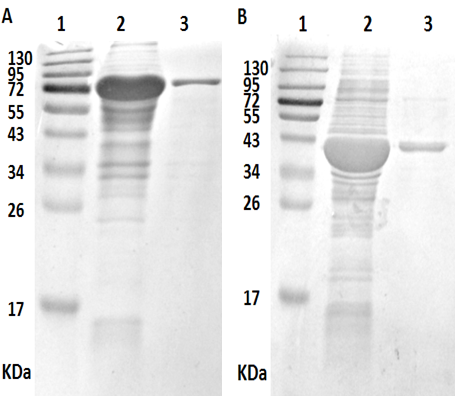 Figure 1 SDS-PAGE analysis of purified recombinant proteins. A: KatA; B: AhpC. 1: Marker; 2: Unpurified protein; 3: Purified protein. KatA: catalase; AhpC: alkyl hydroperoxide reductase. 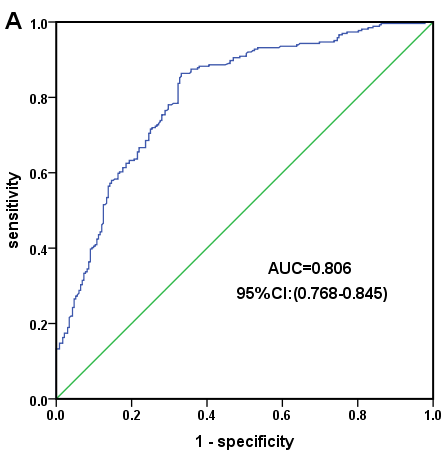 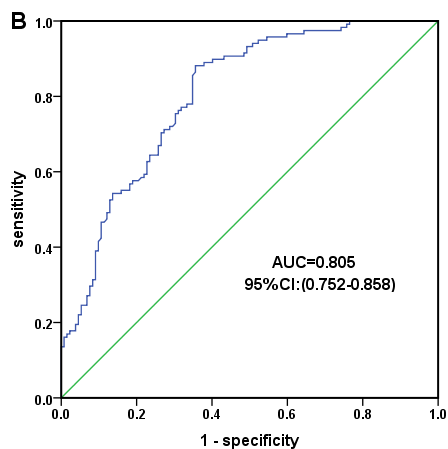 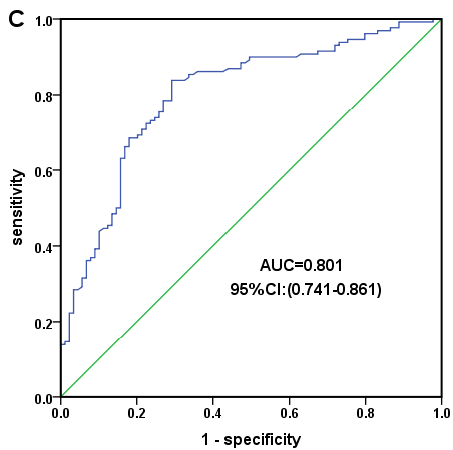 Figure 2 Receiver operating characteristic curve for serum catalase antibody. A: All subjects; B: H. pylori-positive subjects; C: H. pylori-negative subjects. H. pylori: helicobacter pylori.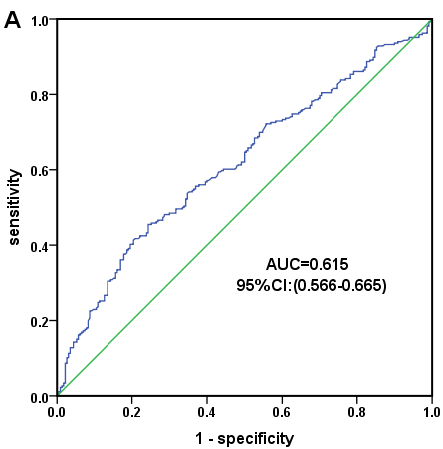 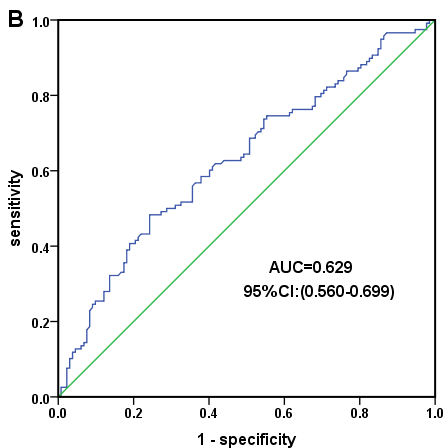 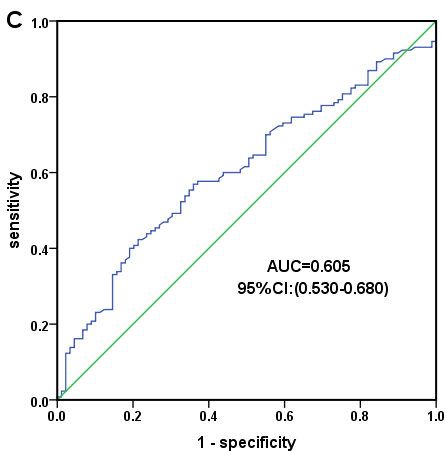 Figure 3 Receiver operating characteristic curve for serum alkyl hydroperoxide reductase antibody. A: All subjects; B: H. pylori-positive subjects; C: H. pylori-negative subjects. H. pylori: helicobacter pylori.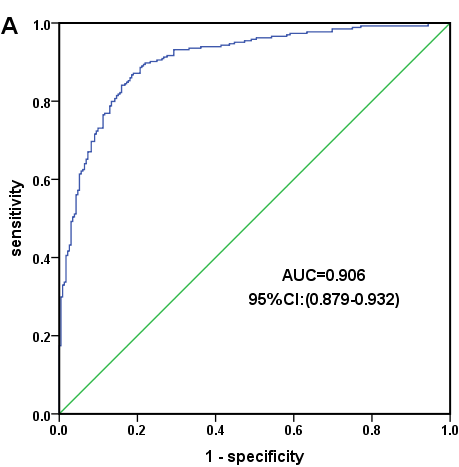 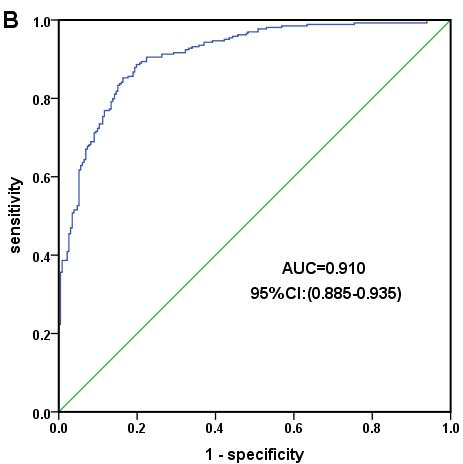 Figure 4 Receiver operating characteristic curve for combined analysis in all subjects. A: KatA + FlaA; B: KatA + FlaA + AhpC.KatA: catalase; AhpC: alkyl hydroperoxide reductase; FlaA: flagella protein A.Virulence factorsserostatusAll subjectsAll subjectsAll subjectsAll subjectsH. pylori positive subjectsH. pylori positive subjectsH. pylori positive subjectsH. pylori positive subjectsH. pylori negative subjectsH. pylori negative subjectsH. pylori negative subjectsH. pylori negative subjectsVirulence factorsserostatusCaseControlOR (95%CI)P-value1CaseControlOR (95%CI)P-value1CaseControlOR (95%CI)P-value1KatANegative78 (33.62)228 (86.36)1.0 (Reference)< 0.00147 (35.61)104 (88.14)1.0 (Reference)< 0.00126 (29.21)109 (83.85)1.0 (Reference)< 0.001Positive154 (66.38)36 (13.64)12.84 (7.80-21.15)85 (64.39)14 (11.86)14.59 (6.84-31.13)63 (70.79)21 (16.15)12.15 (5.79-25.51)AhpCNegative56 (24.14)121 (45.83)1.0 (Reference)< 0.00133 (25.00)57 (48.31)1.0 (Reference)< 0.00154 (54.00)103 (70.55)1.0 (Reference)< 0.001Positive176 (75.86)143 (54.17)2.40 (1.55-3.73)99 (75.00)61 (51.69)2.30 (1.25-4.23)46 (46.00)43 (29.45)2.04 (1.10-3.78)Combination of KatA and AhpCNegative78 (33.62)226 (85.61)1.0 (Reference)< 0.00149 (37.12)104 (88.14)1.0 (Reference)< 0.00133 (33.00)127 (86.99)1.0 (Reference)< 0.001Positive154 (66.38)38 (14.39)11.64 (7.12-19.01)83 (62.88)14 (11.86)13.40 (6.29-28.53)67 (67.00)19 (13.01)13.91 (6.74-28.74)All subjects All subjects All subjects All subjects All subjects               H. pylori positive subjects                H. pylori positive subjects                H. pylori positive subjects                H. pylori positive subjects                H. pylori positive subjects  O                 H. pylori negative subjects   O                 H. pylori negative subjects   O                 H. pylori negative subjects   O                 H. pylori negative subjects   O                 H. pylori negative subjects   Antibodylevel (OD)1CaseControlOR (95%CI)2P-value for trendAntibodylevel (OD)CaseControlOR (95%CI)2P-value for trendAntibodylevel (OD)CaseControlOR (95%CI)2P-value for trendKatA≤ 0.4187167 (71.98)66 (25.0)1.0 (Reference)< 0.001≤ 0.415292 (69.70)29 (24.58) 1.0 (Reference)< 0.001≤ 0.416766 (74.16)32 (24.58)1.0 (Reference)< 0.0010.4187-0.5313 36 (15.52)66 (25.0)4.25 (2.49-7.27)0.4152-0.513323 (17.42) 30 (25.42) 3.79 (1.78-8.06)0.4167-0.5568 9 (10.11) 33 (25.42)6.67 (2.70-16.51)0.5313-0.679918 (7.76)66 (25.0)9.95 (5.05-19.62)0.5133-0.66929 (6.82)30 (25.42)9.69 (3.81-24.70)0.5568-0.682411 (21.36)33 (25.42)7.00 (2.68-18.30)> 0.679911 (4.74)66 (25.0)15.85 (6.97-36.06)> 0.66928 (6.06)29 (24.58)16.55 (5.51-49.76)> 0.68243 (3.39)32 (24.58)19.89 (4.32-91.70)AhpC≤ 0.216888 (37.93)66 (25.00)1.0 (Reference)< 0.001≤ 0.218251 (38.64)29 (24.58)1.0 (Reference)< 0.001≤ 0.211031 (34.83)32 (24.58)1.0 (Reference)< 0.0010.2168-0.326569 (29.74)66 (25.00)1.26 (0.76-2.11)0.2182-0.343341 (31.06)30 (25.42)1.10 (0.54-2.25)0.2110-0.331029 (32.58)33 (25.42)1.44 (0.69-3.00)0.3265-0.488849 (21.12)66 (25.00)1.41 (0.82-2.43)0.3433-0.490828 (21.21)30 (25.42)1.54 (0.70-3.38)0.3310-0.494816 (17.98)33 (25.42)1.83 (0.80-4.23)> 0.488826 (11.21)66 (25.00)3.54 (1.84-6.82)> 0.490812 (9.09)29 (24.58)3.40 (1.32-8.73)> 0.494813 (14.61)32 (24.58)3.33 (1.31-8.46)All subjectsAll subjectsAll subjectsH. pylori positive subjectsH. pylori positive subjectsH. pylori positive subjectsH. pylori negative subjectsH. pylori negative subjectsH. pylori negative subjectsPercentile1Criticalvalue (OD)2Sensitivity(%)Specificity(%)Criticalvalue (OD)2Sensitivity(%)Specificity (%)Criticalvalue (OD)2Sensitivity(%)Specificity(%)KatAOptimal cutoff pointb0.358366.8186.360.355764.3988.140.373070.7983.8525%0.280046.5593.180.415269.7074.580.277350.5690.0050%0.430575.0071.590.513387.1249.150.444778.6569.2375%0.595890.9536.360.669293.9424.580.610792.1336.1590%0.741897.8416.290.9042100.08.470.787397.7514.62AhpCOptimal cutoff pointb0.364775.6545.490.361375.7648.310.23343.8270.7725%0.195330.4378.950.195330.3080.510.191730.3477.6950%0.283059.5757.140.286559.8560.170.291362.9257.6975%0.426784.3532.710.432583.3333.050.431385.3923.8590%0.574795.6514.290.530293.9413.560.641096.6313.85